Прайс-лист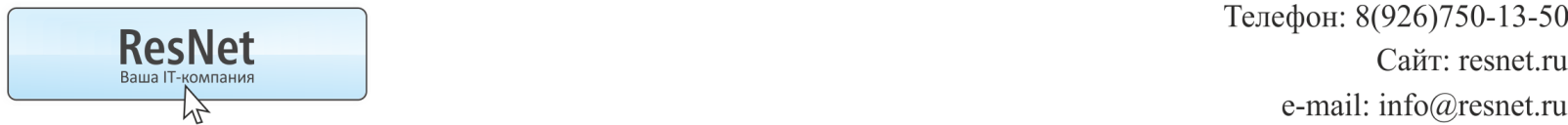 Виды работЦена (руб.)КомментарийРЕМОНТ КОМПЬЮТЕРОВРЕМОНТ КОМПЬЮТЕРОВРЕМОНТ КОМПЬЮТЕРОВДиагностикаБесплатноДиагностика без последующего ремонта500Комплексная установка Windows 1500с драйверами и ПОВосстановление Windowsот 1000Установка Windows1000с драйверамиСброс забытых паролей500Чистка компьютера от пыли 500Чистка видеокарты от пыли (с полным разбором)500Замена\установка комплектующих компьютера от 200Замена\установка мат.платы компьютера600РЕМОНТ НОУТБУКОВРЕМОНТ НОУТБУКОВРЕМОНТ НОУТБУКОВДиагностикаБесплатноДиагностика без последующего ремонта500,00Комплексная установка Windows **1 500с драйверами и ПОВосстановление Windows от 1 000без потерь данных, если это возможноУстановка Windows **1000с драйверамиЗамена дисплея на ноутбуке1000дисплей не входит в стоимостьЗамена инвертора матрицы2000-3500инвертор входит в стоимостьЗамена шлейфа матрицы1 000шлейф не входит в стоимостьЗамена клавиатуры на ноутбукеот 500клавиатура не входит в стоимостьРемонт цепей питания2500-5000все комплектующие входят в стоимостьЗамена мультиконтроллера2500-3000чип входит в стоимость Замена южного моста4000-7000чип входит в стоимостьЗамена северного моста4000-7000чип входит в стоимостьЗамена видеочипа ноутбука4300-8000чип входит в стоимостьЗамена USB разъема, замена разъема питания, замена аудио-разъема, замена разъема LAN1 000разъем не входит в стоимостьпрофилактика (Чистка системы охлаждения)1 200термопаста входит в стоимостьЗамена системы охлаждения1 100детали не входят в стоимостьЗамена крышки матрицы1000корпусные части не входят в стоимостьЗамена рамки матрицы500Рамка не входит в стоимостьЗамена нижней части ноутбука1 300корпусные части не входят в стоимостьЗамена петель крепления матрицы1 000Петли не входят в стоимостьРемонт материнской платы
(замена прочих контроллеров)2500-5000детали входят в стоимостьРемонт материнской платы
(сложно диагностируемые неисправности)4000-8000детали входят в стоимостьРемонт материнской платы (после залития)2700-6000детали входят в стоимостьСброс забытых паролей500без разбора ноутбукаСброс забытых паролей 1500-3500с разбором ноутбукаПерепрошивка BIOS на исправном ноутбуке1 000Перепрошивка BIOS Без выпайки чипа1000-1500Перепрошивка BIOS с выпаиванием чипа2000-2500Замена/установка привода CD/DVDот 200Если требуется разбор ноутбука +500р.Замена/установка HDDот 200Если требуется разбор ноутбука +500р.Замена/установка памятиот 200Если требуется разбор ноутбука +500р.УСТАНОВКА И НАСТРОЙКАУСТАНОВКА И НАСТРОЙКАУСТАНОВКА И НАСТРОЙКАУдаление вирусов в ручном режимеот 1000Удаление вирусов с помощью программот 500Удаление банеров (winlock) + экспресс проверка на вирусы500Установка\настройка антивируса и обновление баз 500лицензия покупается отдельноПоиск\скачка\установка драйвераот 200за 1 драйверНастройка программот 500за 1 программуОптимизация быстродействия работы системы500Настройка\правка реестраот 200НАСТРОЙКА ПОДКЛЮЧЕНИЯ К ИНТЕРНЕТУНАСТРОЙКА ПОДКЛЮЧЕНИЯ К ИНТЕРНЕТУНАСТРОЙКА ПОДКЛЮЧЕНИЯ К ИНТЕРНЕТУНастройка роутеров, маршрутизаторов (с выездом)1000шифрование WI-FI включено в стоимостьПодключение дополнительного компьютера\ноутбука200МОНТАЖНЫЕ РАБОТЫМОНТАЖНЫЕ РАБОТЫМОНТАЖНЫЕ РАБОТЫМонтаж кабеляот 50за 1 метр кабеляМонтаж коробаот 50за 1 метр Обжим конектора RJ4520за 1 конекторОбжим конектора RJ1120за 1 конекторМонтаж Ethernet розетки300за 1 розеткуМонтаж телефонной розетки300за 1 розеткуДОПОЛНИТЕЛЬНОДОПОЛНИТЕЛЬНОДОПОЛНИТЕЛЬНОРазбор ноутбука500Пайка одного элементаОт 150Восстановление данных программным методом (если это возможно)от 1000Перенос информации с разных носителейдоговорнаяСборка компьютера (из новых комплектующих)1000Переборка компьютера (из старых комплектующих)1500Мониторы Мониторы Мониторы Ремонт цепи питания от 1000детали входят в стоимость 